 Eurajoen Eläkkeensaajat ry.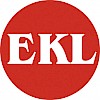 KUTSUYhdistyksemme uusille jäsenille sekä toiminnastamme kiinnostuneille!               	Aika: 4.10.2023 klo 13.00Paikka: Eurajoki- Sali, Kalliotie 5, EurajokiAika: 12.10.2023 klo 13.00Paikka: Työväentalo Wellamo, Nissintanhua 2, LuviaTule  yhteiseen kahvitilaisuuteen joko Eurajoelle tai Eurajoen Luvialle tutustumaan toimintaamme! Olet lämpimästi tervetullut!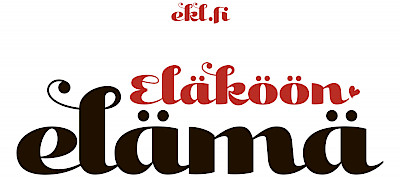 